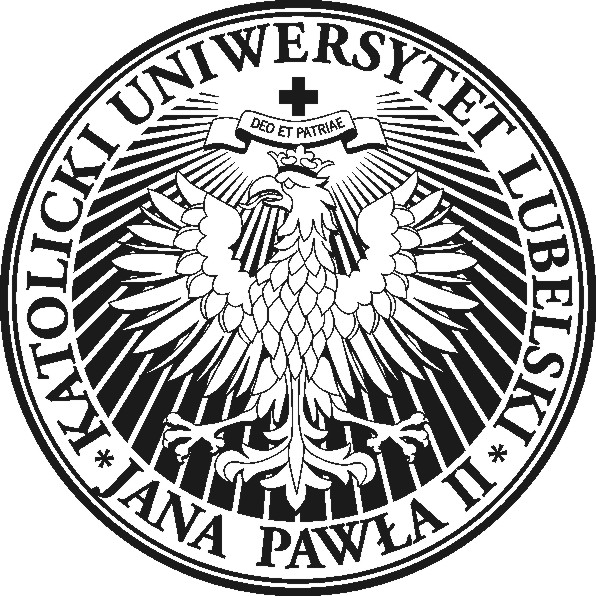 Rozkład zajęć na rok akademicki 2017/2018I ROK, Filologia angielska, studia niestacjonarne I stopnia semestr zimowy SOBOTASOBOTANIEDZIELANIEDZIELAGr 1Gr 2Gr 1Gr 27.30-9.00Gramatyka opisowa j. ang. dr hab. A. Bloch-RozmejC903     21.10, 25.11, 16.12. 2017, 20.01.2018Gramatyka opisowa j. ang. dr hab. A. Bloch-RozmejC903     21.10, 25.11, 16.12. 2017, 20.01.2018PNJA – ang w multimediachmgr M. TokarczykC901 (z wyj. 19.11.2017)PNJA – pisaniedr A. Stępniak C903 (z wyj. 19.11.2017)9:10-10:40PNJA – ang w biznesiedr D. Bugno-NareckaC901PNJA – słownictwodr E. MokroszC903Język niderlandzkiFrans van der VeerC903 (zajęcia odwołane 19.11.2017)Język niderlandzkiFrans van der VeerC903 (zajęcia odwołane 19.11.2017)9:10-10:40PNJA – ang w biznesiedr D. Bugno-NareckaC901PNJA – słownictwodr E. MokroszC903PNJA – ang w multimediachmgr M. TokarczykC901 (19.11.2017)PNJA – pisaniedr A. Stępniak C903 (19.11.2017)10:50-12:20PNJA – słownictwodr E. MokroszC901PNJA – ang w biznesiedr D. Bugno-NareckaC903PNJA – sprawności zintegrmgr M. Kasperek-KrawczyńskaC903PNJA – ang w multimediachmgr M. TokarczykC90112:30-14:00PNJA – gramatykamgr M. TokarczykC901PNJA – konwersacjedr Ł. BorowiecC903PNJA – pisaniedr A. Stępniak C901PNJA – sprawności zintegrmgr M. Kasperek-KrawczyńskaC90314.10-15.40PNJA – konwersacjedr Ł. BorowiecC901PNJA – gramatykamgr M. TokarczykC90315.50-17.20PNJA – tłumaczenia pisemnedr K. LisC903PNJA – fonetykadr A. BartnikC90117.30-19.00PNJA – fonetykadr A. BartnikC901PNJA – tłumaczenia pisemnedr K. LisC90319.10-20.40 Język niderlandzkiFrans van der Veer C903 (zajęcia odwołane 18.11.2017) Język niderlandzkiFrans van der Veer C903 (zajęcia odwołane 18.11.2017)terminy spotkańcyklicznych:07.10, 21.10, 04.11, 18.11, 25.11, 02.12, 16.12.2017, 13.01, 20.01.201807.10, 21.10, 04.11, 18.11, 25.11, 02.12, 16.12.2017, 13.01, 20.01.201808.10, 22.10, 05.11, 19.11, 26.11, 03.12, 17.12.2017,  14.01, 21.01.201808.10, 22.10, 05.11, 19.11, 26.11, 03.12, 17.12.2017,  14.01, 21.01.2018